Договор №14

на медицинское обслуживание обучающихся сельских образовательных

учреждений между образовательным учреждением

и учреждением здравоохранения.


Республика Дагестан,Хивскийрайон,селоХив
Государственное бюджетное учреждение Республики Дагестан "Хивская центральная районная больница". Лицензия на осуществление медицинской деятельности ЛО-05-01 №000682 от 07 августа 2013г, бессрочная ,в лице главного врача Рамазанова  Анзора Ниматулаховича , действующего на основании Устава, именуемое в дальнейшем «Учреждение здравоохранения», с одной стороны, и муниципальное казенное общеобразовательное учреждение «Межгюльская средняя общеобразовательная школа» в лице директора ХидироваАнвераДжавадовича

на основании Устава, именуемое в дальнейшем «Образовательное учреждение», а вместе именуемые Стороны, заключили договор о нижеследующем:

1. Предмет договора

1.1. По настоящему договору в целях создания благоприятных условий для ведения учебно-воспитательного процесса, а также в целях снижения и предупреждения заболеваемости среди обучающихся Образовательного учреждения Учреждение здравоохранения обязуется предоставить медицинскую помощь специалистов ФАП в соответствии с договорами обязательного медицинского страхования.

1.2. Учреждение здравоохранения принимает на' себя обязательство по предоставлению помещения фельдшерско-акушерского пункта (далее - ФАП), находящегося в технически исправном рабочем состоянии, соответствующего по устройству и содержанию действующим санитарным нормам, требованиям пожарной безопасности и правилам для оказания медицинской помощи специалистами Учреждения здравоохранения, укомплектованного оборудованием, инструментарием, лекарственными средствами и перевязочным материалом, дезсредствами, соответствующими государственным санитарно-эпидемиологическим правилам и нормативам.

2. Обязанности Сторон договора

2.1. Образовательное учреждение обязуется:

- предоставить список обучающихся Образовательного учреждения с указанием номеров (копий) полисов обязательного медицинского страхования, данных паспорта или свидетельства о рождении;

- обеспечивать явку обучающихся на осмотры и запланированные медицинские мероприятия (прививки, целевую диспансеризацию и др.);

- доводить до сведения родителей результаты медицинских осмотров и даты проведения профилактических прививок;

- создать необходимые условия для обеспечения полного оказания медицинской помощи;

- обеспечивать лекарственными средствами и перевязочным материалом для оказания неотложной медицинской помощи в соответствии с санитарно-эпидемиологическим правилами и нормативами.

2.2. Учреждение здравоохранения обязуется:

- предоставить помещение ФАП общей площадью 39,2 кв. м., находящееся в

технически исправном рабочем состоянии, соответствующее по устройству и содержанию действующим санитарным нормам, требованиям пожарной безопасности и правилам для оказания медицинской помощи специалистами Учреждения здравоохранения; 

- своевременно выполнять технические работы по ремонту помещения оборудования, инструментария, обеспечения наличия лекарственных средств, перевязочного материала и дезсредств;

оказать обусловленную настоящим договором квалифицированную медицинскую помощь обучающимся образовательного учреждения;
осуществлять необходимое медицинское обслуживание обучающихся специалистов ФАП образовательного учреждения в соответствии с договорами обязательного медицинского страхования;
обеспечивать Образовательное учреждение необходимыми имуннобиологическими препаратами для поведения профилактических прививок, предусмотренных Национальным календарем;
осуществлять все возможные необходимые мероприятия для наиболее эффективного исполнения принятых обязательств;
- предоставлять руководителю Образовательного учреждения необходимые сведение проделанной работе.

3. Ответственность Сторон

3.1. За неисполнение или ненадлежащее исполнение обязательств по договору на медицинское обслуживание обучающихся Образовательное учреждение и Учреждение здравоохранения ответственность в установленном законодательством порядке.

4. Срок действия договора
Настоящий договор действует с «15» января 2015 г. по «15» января 2016 г.2.Если ни одна из Сторон за тридцать дней до окончания договора не заявит о его расторжения то его действие пролонгируется на прежних условиях и на тот же срок.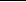 
5. Прочие условия
Все споры, возникающие между Сторонами по настоящему договору, разрешаются в установленном законодательством порядке.Изменения и дополнения к договору совершаются в письменной форме и подписываются Сторонами.Настоящий договор составлен в двух экземплярах, по одному для каждой из Сторон имеющих одинаковую юридическую силу.По вопросам, не нашедшим отражения в договоре, Стороны руководствуются действующим законодательством.6. Реквизиты и подписи СторонОбразовательное учреждениеМКОУ «Межгюльская СОШ »Адрес: 368687, РД, Хивскийрайон, с.МежгюльИНН/КПП 0535003843/ 053501001ОГРН 1020501802090Директор МКОУ «Межгюльская СОШ »/		/ А.Д.ХидировМП
Учрежденье здравоохранения
ГБУ «Хивская ЦРБ»Адрес: 368680, РД, Хивский район, Адрес: с.Хив, ул. Больничная 11
ИНН/КПП 0535002078/053501001ОГРН 1020501802650Гл. врач ГБУ «Хивская ЦРБ»/                           / А.Н. РамазановМП
